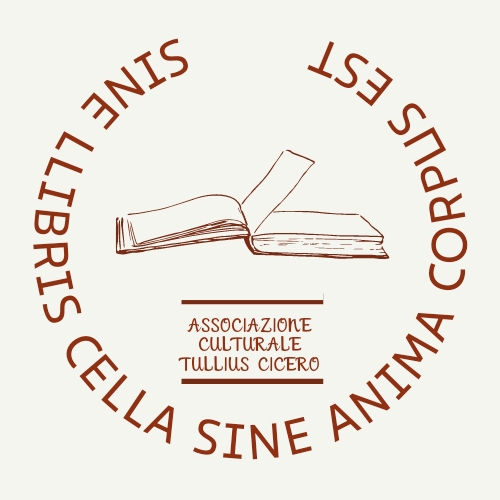 

L’Associazione Culturale TULLIUS CICERO 
Indice un concorso letterario esteso a tutti gli autori che abbiano compiuto la maggiore età e che intendono concorrere con poesie edite o inedite in lingua italiana, I premi saranno assegnati alle opere che si distinguono per la qualità letteraria e/o per la tematica di impegno sociale, morale e/o educativo trattata. 

REGOLAMENTO
ART. 1 – SEZIONI DEL PREMIO
Il premio è suddiviso in 4 sezioni.
Ciascun concorrente può partecipare a una o più  Sezioni. 
Le opere iscritte al Premio non verranno restituite. Sarà cura dell’Organizzazione custodirle. Eventuali elaborati pervenuti dopo la scadenza non saranno in alcun caso ammessi a partecipare.
Le poesie dovranno essere inviate al seguente indirizzo email tulliuscicero@gmail.com 

● Sezione A: POESIA EDITA/INEDITA corredata da titolo 

A1 – poesia in lingua  Italiana  a  tema libero di lunghezza max  40 versi ciascuna, che non sia mai stata premiata in altri concorsi. NON PIÙ DI 2 POESIE. 

A2 – POESIA in  lingua italiana  a TEMA IMPOSTO  sulla LEGALITA’ di lunghezza max 40 versi ciascuna, che non sia mai stata premiata  
in altri concorsi.° Sezione C   DECLAMAZIONI POETICHE  “La miglior voce” Ciascun autore/poeta può declamare qualsiasi cosa ritenga di suo gradimento, anche una sua poesia, ricordando che verrà valutata solo la voce declamante. Una sola declamazione in mp3 non più di3 minuti. Il file audio MP3  va inviato al seguente indirizzo email  tulliuscicero@gmail.com 

° Sezione D  Poesia in vernacolo tema libero  con relativa traduzione. 


° Sezione E Poesia in lingua straniera a tema libero . 

L’organizzazione si riserva il diritto di escludere dal concorso tutti i componimenti eventualmente ritenuti offensivi della morale pubblica e/o di persone, istituzioni, ecc., o presentino elementi razzisti, blasfemi, pornografici o di incitamento all’odio, alla violenza, alla discriminazione, senza alcun avviso e senza obbligo di restituzione del contributo di partecipazione. 

È consentita l’iscrizione a più sezioni con componimenti differenti, previo pagamento di ulteriori quote. 

ART. 2 - PARTECIPAZIONE AL PREMIO
La Partecipazione al Premio è consentita a tutti coloro che abbiano inviato tramite email tulliuscicero@gmail.com  
• La dichiarazione debitamente compilata con nome, cognome, data e luogo di nascita, indirizzo, numero telefonico, email, con allegata poesia e/o audio
• l’autorizzazione al trattamento dei dati personali ai sensi della normativa vigente, (normativa sulla privacy 2016\679)
• copia della ricevuta di pagamento dell’iscrizione
• dichiarazione di accettazione delle condizioni previste dagli articoli del presente bando. 
Il tutto dovrà pervenire ENTRO E NON OLTRE LE ORE 24.00 del  30 aprile 2022
E’ gradita, ma non obbligatoria anche una sintetica biografia. 

Art. 3) CONTRIBUTO  di partecipazione
La quota di partecipazione quale contributo per le spese di organizzazione e segreteria è di € 15,00 a sezione . Ciascun autore può partecipare anche a  più sezioni.
Le quote possono essere versate secondo la seguente modalità :
POST PAY Evolution  5333171149339455  causale Premio Letterario Tullius Cicero di Nadia Pascucci 
PSCNDA49E51M082A 

Art. 4) Liberatoria
Con la partecipazione al concorso, gli autori consentono la divulgazione delle proprie opere da parte dell’organizzazione del concorso senza avere nulla a pretendere e/o dell'eventuale inserimento delle stesse nella pubblicazione di un'antologia. Tutti i diritti restano comunque di proprietà degli autori.
Le opere inviate per il concorso non saranno restituite. 

Art. 5) Giuria
La Giuria altamente qualificata è composta da esponenti della cultura, del sociale, delle istituzioni che provvederanno alla valutazione delle opere, i cui giudizi saranno insindacabili e inappellabili.
I nominativi dei componenti della Giuria saranno messi a conoscenza al momento della correzione elaborati 

Art.6) Esiti
Notizie periodiche, risultati sulle opere e sugli Autori premiati, verranno pubblicati sulla pagina Facebook ufficiale del concorso 

Art.7 Premi
Tutti i finalisti verranno premiati con trofei e/o targhe e/o medaglie e attestati di merito.
La Giuria si riserva, altresì, di premiare gli Autori che si sono distinti per la pregevolezza delle loro opere.
A tutti i partecipanti presenti sarà rilasciato l'attestato di partecipazione 

Art. 8  Informativa sulla Privacy
Le utenze e gli indirizzi e-mail comunicati alla Segreteria verranno utilizzate
solo per comunicazioni legate alla Edizione Concorso 2022/2023 

I dati personali saranno trattati nel rispetto del Decreto legislativo 30 giugno 2003, n. 196 “CODICE IN MATERIA DI PROTEZIONE DEI DATI PERSONALI”
L'Organizzazione del Concorso, non risponde di eventuali operazioni di plagio compiute da uno o più partecipanti.
La partecipazione al Concorso comporta la piena accettazione del presente bando/regolamento, per tutte le clausole che lo compongono.
L'inosservanza di una qualsiasi delle norme nello stesso prescritte costituisce motivo di esclusione dal premio.
Al fine di agevolare i lavori della Giuria, gli Autori sono pregati di inviare le opere in anticipo rispetto al termine sopra indicato.
Ogni eventuale variazione al presente regolamento, verrà comunicata in tempi utili.

ART. 9 – CERIMONIALE DI PREMIAZIONE
Il Cerimoniale di premiazione si svolgerà a  VITERBO alla presenza di note personalità del mondo della cultura, dello spettacolo e dell’amministrazione comunale.
I finalisti riceveranno comunicazione sull’esito del Premio in tempo utile e dovranno confermare la propria presenza alla manifestazione. Sarà data massima diffusione, circa l’evento, attraverso stampa, web e TV locali. 
L’organizzazione non prevede alcun rimborso per le spese di viaggio I premi dovranno essere ritirati personalmente dall’interessato. In caso di comprovata impossibilità a partecipare al Cerimoniale di premiazione, è possibile delegare persona di fiducia previa comunicazione all’Organizzazione .
I premi non ritirati  non verranno spediti.  Nel caso in cui ragioni di carattere tecnico e organizzativo impediscano, in tutto o in parte, lo svolgimento della cerimonia di premiazione secondo le modalità e nei termini previsti dal presente regolamento, sarà data ai partecipanti tempestiva comunicazione a mezzo e-mail o telefonicamente.
La Giuria non è tenuta a rendere pubblici i titoli delle opere escluse dalla premiazione finale. 

ART. 11 – ACCETTAZIONE DEL PRESENTE REGOLAMENTO 

La partecipazione al Premio implica automaticamente l’accettazione di tutti gli articoli del presente regolamento, vincolante per tutti i candidati, i quali rinunciano ad ogni e qualsiasi rivalsa futura nei confronti dell’Associazione. 
Al presente Concorso si allega “Scheda di Adesione” 

Considerata la grande valenza sociale e culturale, si invitano tutti gli amici poeti a partecipare numerosi a questa pregevole iniziativa.
Presidente                                                     Presidente                                                    Vice Presidente   Nadia Pascucci                                         Anna Maria StefaniniSCHEDA DI ADESIONE
Dichiarazione
Il/La sottoscritto/a………….nato/a…………… il ………….. residente a (città)……….. (CAP) …….. In Via……. n. ……., recapito telefono…….
 e-mail……….
Partecipa con le seguenti opere:
SEZ  TITOLO OPERA………
SEZ TITOLO OPERA……….
SEZ TITOLO OPERA……….
1. Acconsente al trattamento dei propri dati personali, da parte dell’organizzazione del concorso.
2. In relazione agli artt. 13 e 23 del D.Lgs. n. 196/2003
3. limitatamente alla partecipazione al  Concorso LETTERARIO TULLIUS CICERO. Autorizza l'eventuale pubblicazione delle proprie immagini, riprese durante la cerimonia pubblica di premiazione
FIRMA (leggibile)
………………………………………………………………
4. Dichiara che l'opera o le opere presentate e sottoscritte, sono frutto del proprio ingegno.
Autorizza l'eventuale pubblicazione delle opere finaliste senza aver nulla a pretendere come diritti d'autore.